§15686-A.  Review of essential programs and services components1.  Components to be reviewed beginning in fiscal year 2017-18.  Beginning in fiscal year 2017-18, and at least every 3 years thereafter, the commissioner, using information provided by a statewide education policy research institute, shall review the essential programs and services student-to-staff ratios, salary and benefits matrices, small schools adjustments, labor markets and gifted and talented components and components related to implementation of reporting and graduation requirements under this chapter and shall submit to the joint standing committee of the Legislature having jurisdiction over education matters any recommended changes for legislative action.[PL 2017, c. 466, §14 (AMD).]2.  Components to be reviewed beginning in fiscal year 2018-19.  Beginning in fiscal year 2018-19, and at least every 3 years thereafter, the commissioner, using information provided by a statewide education policy research institute, shall review the essential programs and services career and technical education, special education, specialized student populations, system administration and operations and maintenance components under this chapter and shall submit to the joint standing committee of the Legislature having jurisdiction over education matters any recommended changes for legislative action.[PL 2017, c. 284, Pt. C, §44 (AMD).]3.  Components to be reviewed beginning in fiscal year 2019-20.  Beginning in fiscal year 2019-20, and at least every 3 years thereafter, the commissioner, using information provided by a statewide education policy research institute, shall review the essential programs and services professional development, student assessment, technology, transportation, leadership support, cocurricular and extra-curricular activities, supplies and equipment and, beginning in fiscal year 2016-17, charter school components under this chapter and shall submit to the joint standing committee of the Legislature having jurisdiction over education matters any recommended changes for legislative action.[PL 2017, c. 284, Pt. C, §44 (AMD).]4.  Components to be reviewed beginning in fiscal year 2017-18. [PL 2017, c. 284, Pt. C, §44 (RP).]The commissioner may adjust the schedule by replacing one component in one year with another component in another year if information on a specific component is needed in an earlier time frame.  This replacement may not result in a component's being reviewed beyond a 4-year period. The commissioner may include a review of one or more of the components from sections 15688‑A, 15689 and 15689‑A to the schedule in addition to the components listed in this section.  [PL 2017, c. 284, Pt. C, §44 (NEW).]SECTION HISTORYPL 2005, c. 519, §AAAA12 (NEW). PL 2015, c. 389, Pt. C, §6 (AMD). PL 2015, c. 489, §8 (AMD). PL 2017, c. 284, Pt. C, §44 (AMD). PL 2017, c. 466, §14 (AMD). The State of Maine claims a copyright in its codified statutes. If you intend to republish this material, we require that you include the following disclaimer in your publication:All copyrights and other rights to statutory text are reserved by the State of Maine. The text included in this publication reflects changes made through the First Regular and First Special Session of the 131st Maine Legislature and is current through November 1, 2023
                    . The text is subject to change without notice. It is a version that has not been officially certified by the Secretary of State. Refer to the Maine Revised Statutes Annotated and supplements for certified text.
                The Office of the Revisor of Statutes also requests that you send us one copy of any statutory publication you may produce. Our goal is not to restrict publishing activity, but to keep track of who is publishing what, to identify any needless duplication and to preserve the State's copyright rights.PLEASE NOTE: The Revisor's Office cannot perform research for or provide legal advice or interpretation of Maine law to the public. If you need legal assistance, please contact a qualified attorney.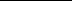 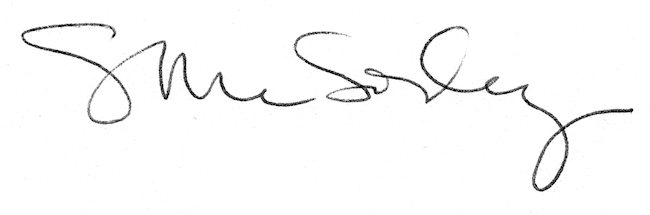 